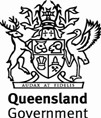 Participant post-training evaluation formThank you for completing the post-training evaluation form. This form will assist with continuous improvement.Following the training, how do you rate your awareness and understanding of the concept of Positive Behaviour Support now?What do you understand Positive Behaviour Support to be now?Following the training, how do you rate your awareness and understanding of trauma and attachment theories now?One of the aims of the training was to give you some strategies to assist in developing positive behaviour for children and young people. How well did the training do that?Another aim of the training was to give you some awareness of how trauma and attachment issues may influence children and young people’s behaviour. How well did the training do that?Is there any information that you think you may need that was not covered?Standard training: Module 5	Version 2	August 2012	Page 1 of 1Date of training:Location:Training provided by:Not muchA littleGoodVery goodExcellent12356Not muchA littleGoodVery goodExcellent12356Not wellA littleWellVery wellCompletely12356Not wellA littleWellVery wellCompletely12356